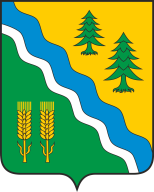 АДМИНИСТРАЦИЯ КРИВОШЕИНСКОГО РАЙОНА ПОСТАНОВЛЕНИЕ22.12.2023                                                                                                                                        № 781с. КривошеиноТомской областиО внесении изменения в постановление Администрации Кривошеинского района от 06.11.2020 № 638 "Об утверждении методики распределения субсидии на обеспечение условий для развития физической культуры и массового спорта сельским поселениям Кривошеинского района"С целью приведения нормативного акта в соответствие с законодательством ПОСТАНОВЛЯЮ: 1. Внести в постановление Администрации Кривошеинского района от 06.11.2020 № 638 «Об утверждении методики распределения субсидии на обеспечение условий для развития физической культуры и массового спорта сельским поселениям Кривошеинского района» (далее - Постановление) следующее изменение:1) Приложение № 3 к Постановлению изложить в новой редакции согласно приложению к настоящему постановлению. 2. Настоящее постановление подлежит размещению на официальном сайте муниципального образования Кривошеинский район Томской области в информационно-телекоммуникационной сети «Интернет». 3. Контроль за исполнением настоящего постановления возложить на заместителя Главы Кривошеинского района по социально - экономическим вопросам.И.о. Главы Кривошеинского района   			      		                      А.М. Архипов Крайсман Мария Павловна8(38251)2-14-27Управление финансовБухгалтерияПрокуратураПоселения -7Специалист 1 категории по молодежной политике и спортуПриложение к постановлению Администрации Кривошеинского районаот 22.12.2023 № 781Количество ставок инструкторов по спорту № п/пНаименование поселенияКоличество ставок спортивных инструкторов 1.Володинское сельское поселение12.Иштанское сельское поселение0,53.Красноярское сельское поселение14.Кривошеинское сельское поселение2,55.Новокривошеинское сельское поселение0,56.Петровское сельское поселение07.Пудовское сельское поселение0,5Всего:Всего:6